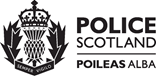 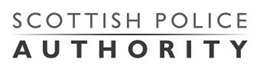 Equality and Human Rights Impact Assessment (EqHRIA)Summary of ResultsPolicy/Practice Name: Smoking at Work Procedure V4.00Owning Department: People and DevelopmentDate EqHRIA Completed: 18/10/2022Purpose of Policy/Practice: The purpose of the Smoking at Work procedure is to set out the rules that staff, officers and visitors to Police Scotland premises must adhere to regarding the smoking of cigarettes, cigars, and e-cigarettes, over and above current smoking legislation.Summary of Analysis / Decisions:What the assessment found, and actions already taken. The assessment found that overall, this procedure should have a positive outcome for all, as it will ensure that Police Scotland workplaces remain smoke-free and therefore healthier places to work. There were no new mitigating factors, with the following remaining from the last review:Individuals with disabilities may have difficulty in accessing designated smoking areas. (The nature of the difficulty would depend on the disability.) The current SOP states that smoking areas should be accessible to people who may have a disability.It was recognised that individuals may struggle to comply with the procedure due to smoking addiction, especially in severe cases of addiction. The current SOP does not provide links to support on how to quit, so currently there is little or no mitigation against this.Summary of Mitigation Actions:What the assessment found, and actions already taken.To mitigate against this, the Divisional Commander/Head of Department Responsibilities document highlights the need to ensure that designated smoking areas are accessible to officers and staff with disabilities.To mitigate against this, the procedure highlights the availability of assistance with smoking cessation and signposts individuals to this.